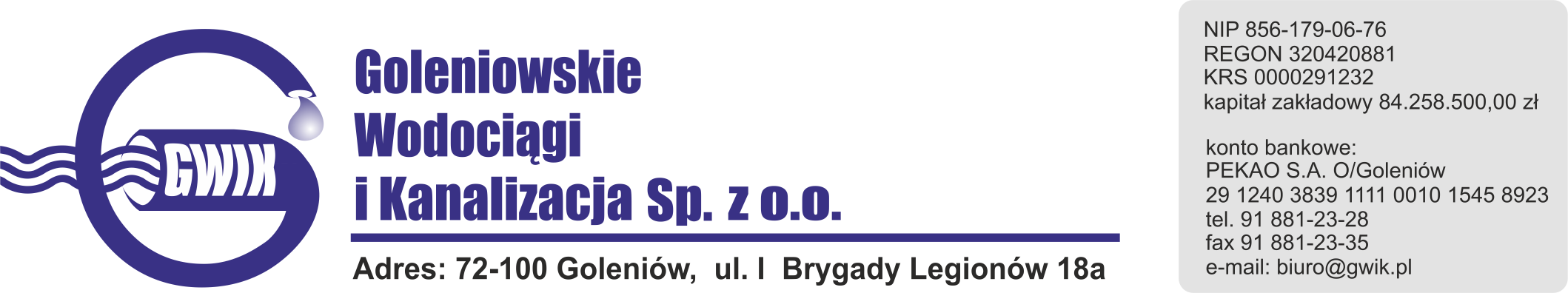 										 Goleniów 14.05.2020OGŁOSZENIE O PRZERWIE W DOSTAWIE WODYGoleniowskie Wodociągi i Kanalizacja Spółka z o.o. w Goleniowie informuje, że w związku z pracami na przyłączu wodociągowym w ulicy Marii Konopnickiej 12 w Goleniowie w dniu:18.05.2020 (poniedziałek) zostanie wstrzymana dostawa wody do odbiorców w ulicy:Marii Konopnickiej nr: 12, 14, 15, 16, 17, 18, 18a, 19, 20, 21, 22, 23,  25, 26, 27, 28, 29, 30, 31, 33, 34, 35, 36, 37, 38, 39, 40, 41, 42   Planowane godziny wstrzymania dostawy wody od 1000  do 1300  Godziny w/w prac mogą ulec zmianie.Przepraszamy za powyższe niedogodności.